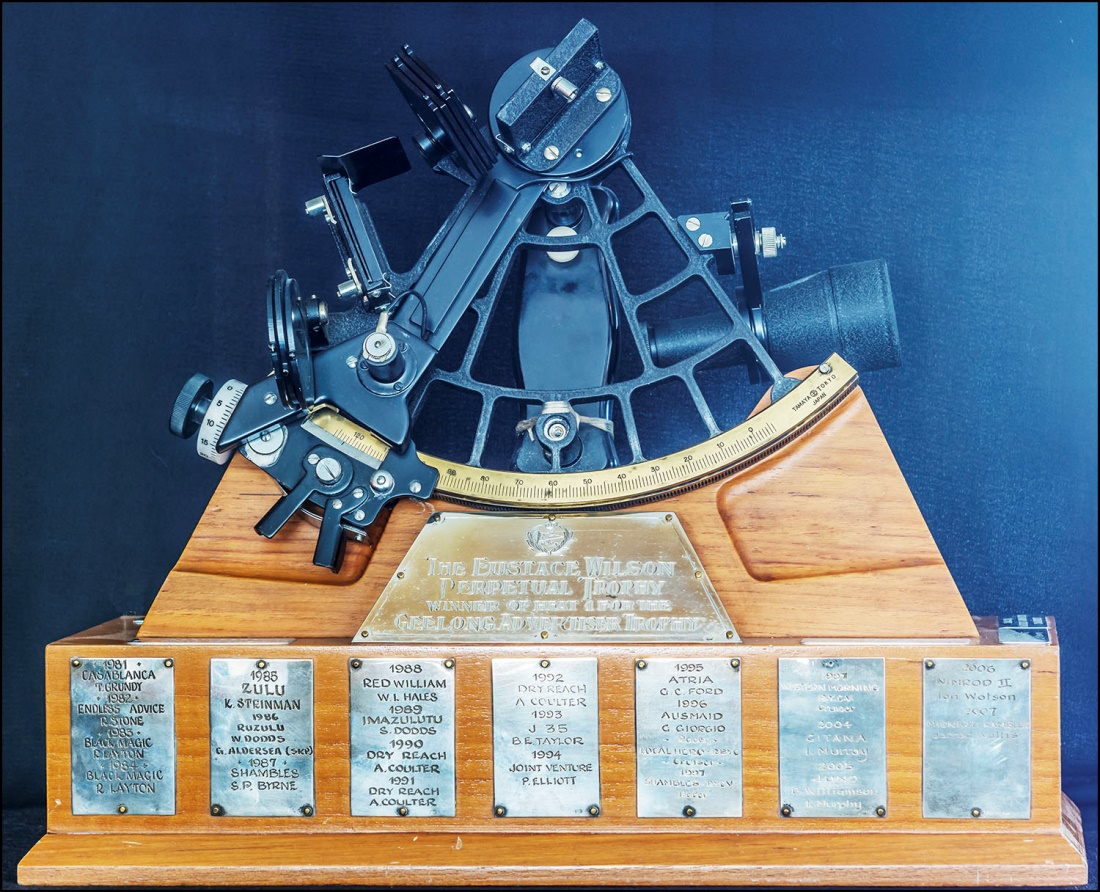 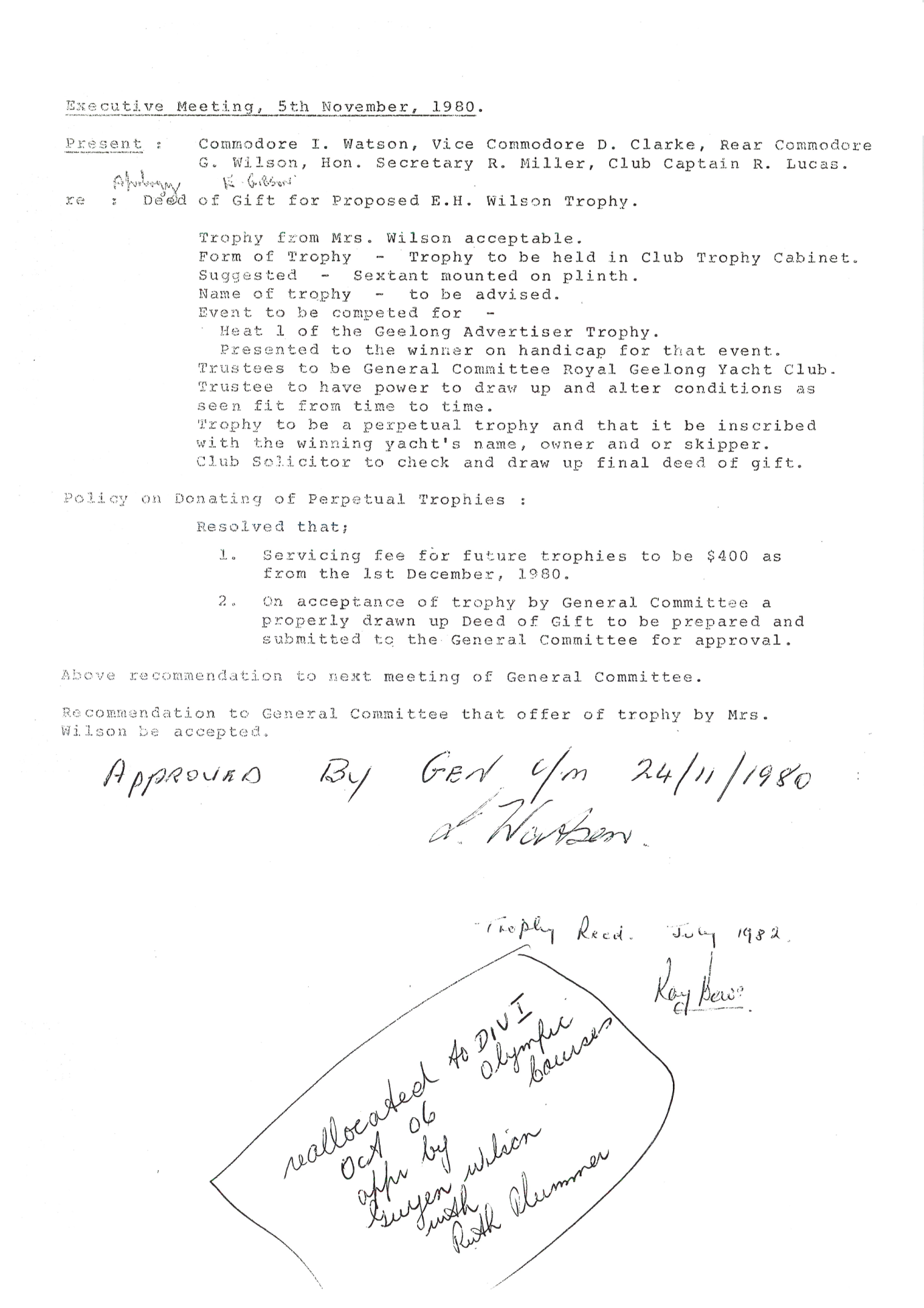 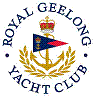 Royal Geelong Yacht Club Inc.Est 1859Trophy Deed of Gift.Trophy Deed of Gift.Trophy:E. H. Wilson Memorial TrophyPresented by:Mrs Jean WilsonDate:1982For:Winner of Heat One of the Advertiser Trophy Remarks / RevisionsE. H. Wilson’s Sextant2004: Reallocated as Division I Olympic Course AggregateClick here for a List of Advertiser Trophy Heat One RecipientsClick here for a List of Olympic Course RecipientsClick here for a List of Advertiser Trophy Heat One RecipientsClick here for a List of Olympic Course Recipients